North East School Division 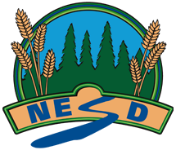 Psychology 20.4 - OutcomeUnpacking the Outcome Unpacking the Outcome Unpacking the Outcome Investigate --> concepts (social-cognitive, dispositional, biological)Investigate --> concepts (social-cognitive, dispositional, biological)Investigate --> concepts (social-cognitive, dispositional, biological)Outcome (circle the verb and underline the qualifiers) Outcome (circle the verb and underline the qualifiers) Outcome (circle the verb and underline the qualifiers) Investigate concepts of social-cognitive, dispositional and biological approaches to personality and their affect on an individual.Investigate concepts of social-cognitive, dispositional and biological approaches to personality and their affect on an individual.Investigate concepts of social-cognitive, dispositional and biological approaches to personality and their affect on an individual.KNOW UNDERSTAND BE ABLE TO DO Vocabulary: Social CognitiveDispositional and Biological ApproachTemperament and PersonalitySocial schemaTraumaFASDEndocrine SystemThat There are many different influences that can impact an individual’s personality.An individual’s personality is shaped by both biological aspects and social aspects.There are some influences that an individual may not have control of that will impact their personality development. Analyze contributions of social-cognitive theories to understanding of personality.Assess strengths and limitations of dispositional approaches to personality.Investigate the development of various temperaments (e.g., thoughts, feelings) as they apply to own life.Assess ways in which biological influences affect behaviours.Create a representation (e.g., graphic drawing, visual advertisement, photo collage) that compares attributes of the social-cognitive, dispositional, biological and traditional First Nations and Métis approaches to personality development.Explore influences of social schemas (e.g., world views, experiences) and how they shape an individual’s attitudes and perceptions.Investigate how various techniques used by television, movie producers and game developers influence attitudes of an individual.Conduct an inquiry into how injuries of the nervous and/or endocrine system (e.g., psychological trauma, concussion, acquired brain injury, Fetal Alcohol Spectrum Disorder) might influence thoughts, feelings, perceptions and behaviours.ESSENTIAL QUESTIONS ESSENTIAL QUESTIONS ESSENTIAL QUESTIONS  What are the various factors that affect an individual’s personality?How is personality impacted by both nature and nurture?  What are the various factors that affect an individual’s personality?How is personality impacted by both nature and nurture?  What are the various factors that affect an individual’s personality?How is personality impacted by both nature and nurture? 